EXP NO. : 2TO FIND IMPULSE & STEP RESPONSE OF A SYSTEMDIAGRAM: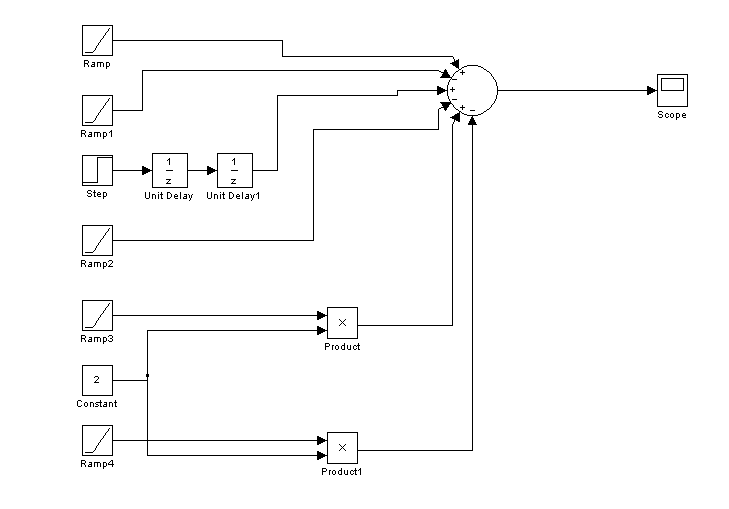 OUTPUT: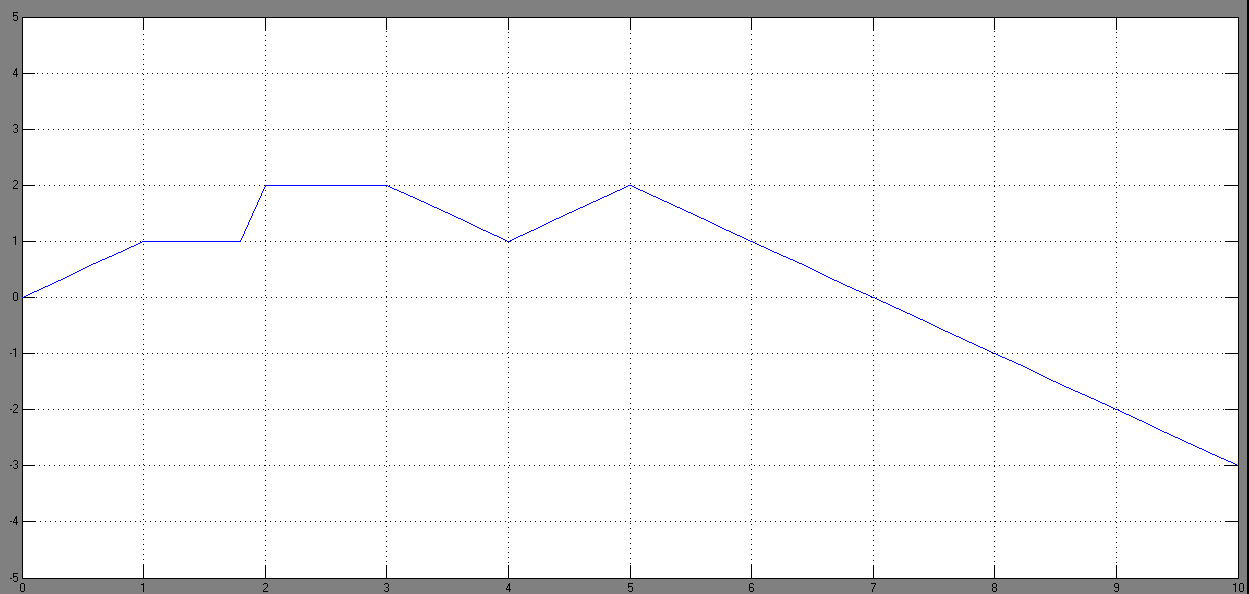 